О внесении изменений в Схему размещения нестационарныхторговых объектов на территории города ЛыткариноВ соответствии Порядком разработки и утверждения органами местного самоуправления муниципальных образований Московской области схем размещения нестационарных торговых объектов, утвержденным распоряжением Министерства сельского хозяйства и продовольствия Московской области от 13.10.2020 № 20РВ-306, протоколами заседаний Московской областной межведомственной комиссии по вопросам потребительского рынка от 06.05.2022 № 3/н, от 12.05.2022 № 4/н постановляю:1. Внести прилагаемые изменения в Схему размещения нестационарных торговых объектов на территории города Лыткарино, утвержденную постановлением Главы города Лыткарино от 30.08.2017 №570-п.2. Начальнику отдела развития предпринимательства и торговли Администрации городского округа Лыткарино П.К. Радикову обеспечить опубликование настоящего постановления в установленном порядке                            и размещение  на официальном сайте городского округа Лыткарино в сети «Интернет».3. Контроль за исполнением настоящего постановления возложить                                                        на первого заместителя главы Администрации городского округа Лыткарино        В.В. Шарова.К.А. Кравцов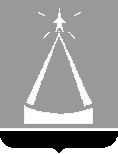 ГЛАВА  ГОРОДСКОГО  ОКРУГА  ЛЫТКАРИНО  МОСКОВСКОЙ  ОБЛАСТИПОСТАНОВЛЕНИЕ10.10.2022 № 619-пг.о. ЛыткариноУтверждены постановлением главы городского округа Лыткарино от 10.10.2022 № 619-п Утверждены постановлением главы городского округа Лыткарино от 10.10.2022 № 619-п          Изменения в Схему размещения нестационарных торговых объектов на территории города Лыткарино    1. Строки 66-69 таблицы изложить в следующей редакции:                 Изменения в Схему размещения нестационарных торговых объектов на территории города Лыткарино    1. Строки 66-69 таблицы изложить в следующей редакции:                 Изменения в Схему размещения нестационарных торговых объектов на территории города Лыткарино    1. Строки 66-69 таблицы изложить в следующей редакции:                 Изменения в Схему размещения нестационарных торговых объектов на территории города Лыткарино    1. Строки 66-69 таблицы изложить в следующей редакции:                 Изменения в Схему размещения нестационарных торговых объектов на территории города Лыткарино    1. Строки 66-69 таблицы изложить в следующей редакции:                 Изменения в Схему размещения нестационарных торговых объектов на территории города Лыткарино    1. Строки 66-69 таблицы изложить в следующей редакции:                 Изменения в Схему размещения нестационарных торговых объектов на территории города Лыткарино    1. Строки 66-69 таблицы изложить в следующей редакции:                 Изменения в Схему размещения нестационарных торговых объектов на территории города Лыткарино    1. Строки 66-69 таблицы изложить в следующей редакции:                 Изменения в Схему размещения нестационарных торговых объектов на территории города Лыткарино    1. Строки 66-69 таблицы изложить в следующей редакции:                 Изменения в Схему размещения нестационарных торговых объектов на территории города Лыткарино    1. Строки 66-69 таблицы изложить в следующей редакции:                 Изменения в Схему размещения нестационарных торговых объектов на территории города Лыткарино    1. Строки 66-69 таблицы изложить в следующей редакции:        № п/п№ в схемеАдресные ориентиры размещения  нестационарного торгового объектаАдресные ориентиры размещения  нестационарного торгового объектаВид нестационарного торгового объектаВид нестационарного торгового объектаСпециализация нестационарного торгового объектаПериод размещения нестационарного торгового объектаРазмещение нестационарного торгового объекта субъектом малого или среднего предпринимательства (да/нетРазмещение нестационарного торгового объекта субъектом малого или среднего предпринимательства (да/нетФорма собственности земельного участка6666Московская область, г.Лыткарино, микрорайон 4а, у д. 8Московская область, г.Лыткарино, микрорайон 4а, у д. 8павильонпавильонПродовольственные товары 2022-2030ДаДане разграниченная государственная6767Московская область, г. Лыткарино, микрорайон 4а, у д. 5Московская область, г. Лыткарино, микрорайон 4а, у д. 5павильонпавильонПродовольственные товары 2022-2030ДаДане разграниченная государственная6868Московская область, г.Лыткарино, микрорайон 4а, у д. 1Московская область, г.Лыткарино, микрорайон 4а, у д. 1павильонпавильонПродовольственные товары 2022-2030ДаДане разграниченная государственная6969Московская область, г. Лыткарино, ул. Коммунистичес- кая, у стр. 63 Московская область, г. Лыткарино, ул. Коммунистичес- кая, у стр. 63 павильонпавильонПродовольственные товары 2022-2030ДаДане разграниченная государственная